Corrélations de Mathologie 2e année – Alberta 
La géométrie, ensemble 1 : Les formes en 2-D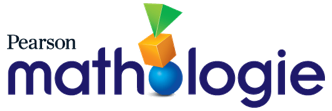 Idée organisatrice :La géométrie : Les figures sont définies et liées par des attributs géométriques.Question directrice : Comment la forme peut-elle avoir un effet sur la perception de l’espace ?Résultat d’apprentissage : Les élèves analysent et expliquent les attributs géométriques des figures.Question directrice : Comment la forme peut-elle avoir un effet sur la perception de l’espace ?Résultat d’apprentissage : Les élèves analysent et expliquent les attributs géométriques des figures.Question directrice : Comment la forme peut-elle avoir un effet sur la perception de l’espace ?Résultat d’apprentissage : Les élèves analysent et expliquent les attributs géométriques des figures.Question directrice : Comment la forme peut-elle avoir un effet sur la perception de l’espace ?Résultat d’apprentissage : Les élèves analysent et expliquent les attributs géométriques des figures.Question directrice : Comment la forme peut-elle avoir un effet sur la perception de l’espace ?Résultat d’apprentissage : Les élèves analysent et expliquent les attributs géométriques des figures.ConnaissancesCompréhensionHabiletés et procédures2e année MathologiePetits livrets de MathologieDes attributs géométriques communs comprennent les :côtéssommetsfaces ou surfaces.Les figures à deux dimensions peuvent avoir des côtés qui sont des segments de droite.Les figures à trois dimensions peuvent avoir des faces qui sont des figures à deux dimensions.Les figures sont définies en fonction d’attributs géométriques.Une figure peut être visualisée comme une composition d’autres formes.Trier des figures en fonction de deux attributs géométriques et décrire la règle de triage.La géométrie, ensemble 1 : Les formes en 2-D1 : Trier des figures à 2-D2 : Examiner les figures à 2-D3 : ApprofondissementLa géométrie, Les maths au quotidien1 : Comparer des figuresLa géométrie, Intervention1 : Trier des figures2 : Analyser des figures à 2-DJ’adore les édifices !Partager nos histoiresDes attributs géométriques communs comprennent les :côtéssommetsfaces ou surfaces.Les figures à deux dimensions peuvent avoir des côtés qui sont des segments de droite.Les figures à trois dimensions peuvent avoir des faces qui sont des figures à deux dimensions.Les figures sont définies en fonction d’attributs géométriques.Une figure peut être visualisée comme une composition d’autres formes.Créer une image ou un motif avec des formes à l’aide d’instructions verbales, de la visualisation ou de la mémoire.La géométrie, Les maths au quotidien1 : Visualiser des figuresJ’adore les édifices !Partager nos histoiresUne figure peut changer d’orientation ou de position grâce à des glissements (translations), des tours (rotations) ou des rabattements (réflexions).Les formes peuvent être tournées ou rabattues pour créer des œuvres d’art.Les attributs géométriques ne changent pas lorsqu’une figure est glissée, tournée ou rabattue.Décrire les attributs géométriques de figures à deux et à trois dimensions dans différentes orientations.La géométrie, ensemble 1 : Les formes en 2-D1 : Trier des figures à 2-D1re annéeL’atelier du tailleur